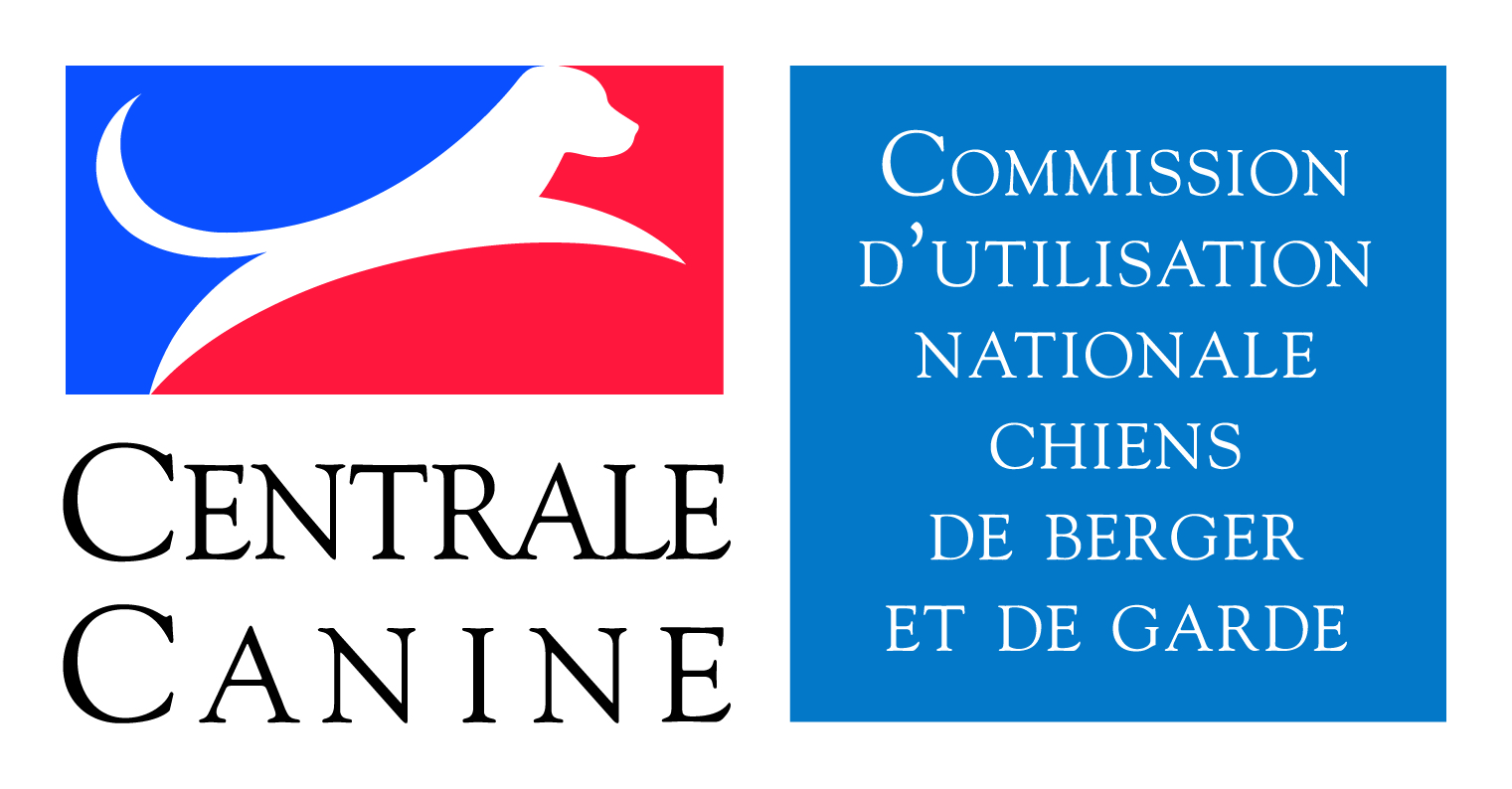 Discipline :	 Campagne 	 Mondioring 	 Obéissance 	 Pistage R.C.I. 	 Pistage FCI 	 Recherche Utilitaire 	 Ring 	 Sauvetage       Club organisateur :       Date du concours :	 CSAU	 Brevet	 Certificat	 1		 2		 3		 Sélectif  Test Q	 A	 B	 Eau  Avalanche  Décombre  Surface PistageJe déclare sincères et véritables les renseignements ci-dessus. J’exonère spécialement et entièrement le club organisateur de toute  responsabilité du fait d’accidents (blessures, morsures, vols, maladies et dommages divers) survenus à mon chien ou causés par lui ou à moi-même de mon propre fait.Signature du Président :							      Signature du Conducteur :Cachet du ClubCollezvotre étiquetteICINom et affixe du chien :Nom et affixe du chien :Nom et affixe du chien :Nom et affixe du chien :Nom et affixe du chien :Nom et affixe du chien :Race (ou type) :Race (ou type) :Race (ou type) :Race (ou type) :Race (ou type) :Race (ou type) :                                                           N° Carnet de Travail :                                                           N° Carnet de Travail :                                                           N° Carnet de Travail :                                                           N° Carnet de Travail :                                                           N° Carnet de Travail :                                                           N° Carnet de Travail :                                                           N° Carnet de Travail :N° FAPAC chien:N° FAPAC chien:N° FAPAC chien:N° FAPAC chien:N° FAPAC chien:                                                             N° Licence Propriétaire:                                                              N° Licence Propriétaire:                                                              N° Licence Propriétaire:                                                              N° Licence Propriétaire:                                                              N° Licence Propriétaire:                                                              N° Licence Propriétaire:                                                              N° Licence Propriétaire:                                                              N° Licence Propriétaire: Nom et prénom du Conducteur :Nom et prénom du Conducteur :Nom et prénom du Conducteur :Nom et prénom du Conducteur :Nom et prénom du Conducteur :Nom et prénom du Conducteur :Nom et prénom du Conducteur :Nom et prénom du Conducteur :Nom et prénom du Conducteur :Nom et prénom du Conducteur :Adresse :Adresse :Adresse :Code postal :Code postal :Code postal :Code postal :Ville : : Mail : Mail :                                                  @                                                  @                                                  @                                                  @Club :Club :Région :A JOINDRE A VOTRE ENGAGEMENT :3 étiquettes (2 sur leur support – 1 collée sur l’inscription),Le règlement de l’engagement,La photocopie du certificat de vaccination antirabique pour les chiens de 2ième catégorie,Pour les CSAU, la photocopie du certificat de naissance (ou pedigree) pour les chiens inscrits au LOF ou la photocopie de la carte de tatouage pour les chiens non LOF (NB : pour le passage du CSAU, le carnet de travail est souhaitable).L’autorisation parentale pour les mineurs,Une enveloppe timbrée ou votre adresse email pour la confirmation de l’engagement.